РеспубликæЦæгатИрыстон - АланийыГорæтгæрон район –  Чермены хъæуы цæрæнбынаты
бынæттонхиуынаффæйадыадминистрациУ Ы Н А Ф Ф Æ                              Администрация местного самоуправленияЧерменского сельского поселения Пригородного района
Республики Северная Осетия – АланияП О С Т А Н О В Л  Е Н И Е     «27» января 2014 г.                                                                                   № 4                                    "Об установлении квалификационных требований к должностям муниципальной службы в администрации Черменского  сельского поселения"       В соответствии с ч.2 ст. 9 Федерального закона от 2.03.2007 г. № 25-фз «О муниципальной службе в Российской Федерации», ст. 8 закона РСО-Алания от 31.03.2008 № 7-рз «О муниципальной службе в Республике Северная Осетия-Алания», администрация местного самоуправления Черменского сельского поселения   п о с т а н о в л я е т:1.Установить следующие квалификационные требования к должностям муниципальной службы  в администрации Черменского сельского поселения Пригородного района, необходимые для исполнения должностных обязанностей:1) по уровню профессионального образования:- для  высшей, главной и ведущей групп должностей муниципальной службы - наличие высшего профессионального образования;- для  старшей и младшей групп должностей муниципальной службы - наличие среднего профессионального образования, соответствующего направлению деятельности;2)   по стажу муниципальной службы (государственной службы) или стажу (опыту) работы по специальности:- для высшей группы должностей муниципальной службы – наличие не менее трех лет стажа муниципальной службы (государственной службы) или не менее четырех лет стажа работы по специальности;-  для главной группы должностей муниципальной службы – наличие не менее двух лет стажа муниципальной службы (государственной службы) или не менее трех лет стажа работы по специальности;- для ведущей группы должностей муниципальной службы - не менее двух лет стажа работы по специальности;-  для старшей и младшей групп должностей муниципальной службы - без предъявления требований к стажу.2. Контроль за исполнением настоящего  постановления оставляю за собой.Глава администрации Черменского сельского поселения                                 Б.Г. Агкацева 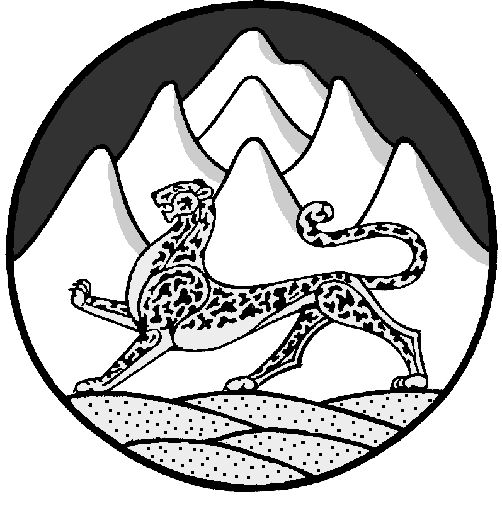 